REPUBLIKA E SHQIPËRISËKOMISIONI QENDROR I ZGJEDHJEVEV E N D I M“PËR MIRATIMIN E STRUKTURËS SË SHPENZIMEVE BUXHETORE PËR KOMISIONIN QENDROR TË ZGJEDHJEVE PËR VITIN 2017”Komisioni Qendror i Zgjedhjeve, në mbledhjen e tij të datës   17.01.2017, me pjesëmarrjen e:Denar		BIBA			KryetareHysen		OSMANAJ		Zv/KryetarBledar		SKËNDERI		AnëtarEdlira		JORGAQI		AnëtareGëzim		VELESHNJA		AnëtarKlement	ZGURI			AnëtarVera		SHTJEFNI		Anëtareshqyrtoi çështjen me:OBJEKT:	Miratimi i strukturës së shpenzimeve buxhetore për Komisionin Qendror të Zgjedhjeve për vitin 2017.BAZA LIGJORE:	Neni 23, pika 1, gërma a dhe neni 21, pika 14, të Ligjit nr. 10019 datë 29.12.2008  “Kodi Zgjedhor i Republikës së Shqipërisë’’, i ndryshuar, ligji nr.130/2016 “Për buxhetin e shtetit të vitit 2017’’,Komisioni Qendror i Zgjedhjeve, pasi shqyrtoi materialin e paraqitur mbi zërat e strukturës së shpenzimeve buxhetore, si dhe pasi dëgjoi mendimet e pjesëmarrësve në mbledhje, V E R E N:Me ligjin nr.130/2016 “Për buxhetin e vitit 2017”, Komisionit Qendror të Zgjedhjeve i janë caktuar fonde në programin Planifikim, Menaxhim dhe Administrim, për vitin në shumën 139.300.000 lekë. Detajimi i zërave të buxhetit është bërë nga drejtoria e financës, bazuar në kërkesat e administratës të KQZ-së për bazë materiale, si dhe shërbime të ndryshme në funksion të përmbushjes së detyrave të tyre funksionale, por edhe realizimit të buxhetit gjatë viteve të kaluara. PËR KËTO ARSYE            
Bazuar në nenin 23, pika 1, gërma a dhe neni 21, pika 14, të Ligjit nr. 10019 datë 29.12.2008 “Kodi Zgjedhor i Republikës së Shqipërisë’’, i ndryshuar, ligji nr.130/2016 “Për buxhetin e shtetit të vitit 2017’’,V E N D O S I:Miratimin e strukturës së shpenzimeve buxhetore për Komisionin Qendror të Zgjedhjeve  për vitin 2017,  sipas lidhjes nr.1 bashkëlidhur. Ngarkohet Drejtoria e Financës për zbatimin e këtij vendimi Ky vendim hyn në fuqi menjëherë.Denar		BIBA			KryetarHysen		OSMANAJ		Zv/KryetarBledar	SKËNDERI		AnëtarEdlira		JORGAQI		AnëtareGëzim		VELESHNJA		AnëtarKlement	ZGURI		AnëtarVera		SHTJEFNI		Anëtare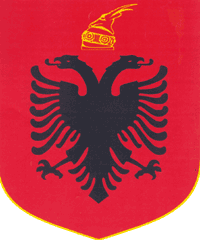 